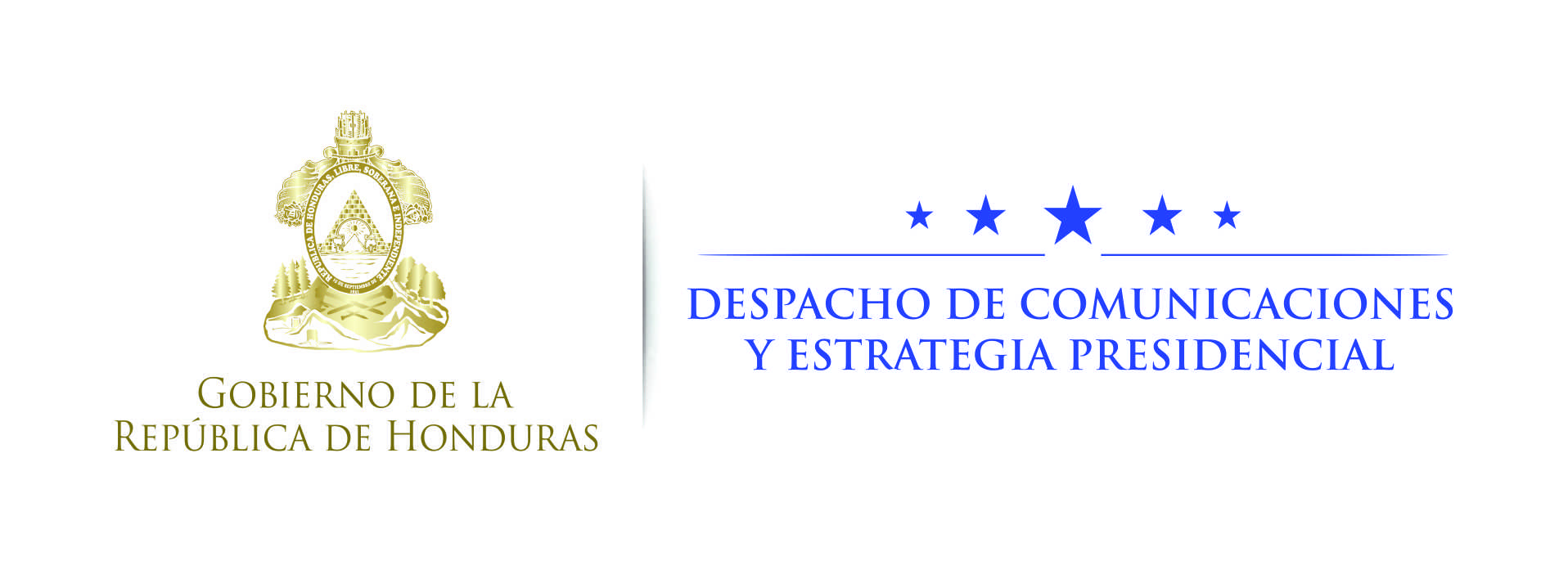 Nota de prensa Presidente Hernández a ciudadanos:Llamen al 130 para denunciar atropellos en salud y energía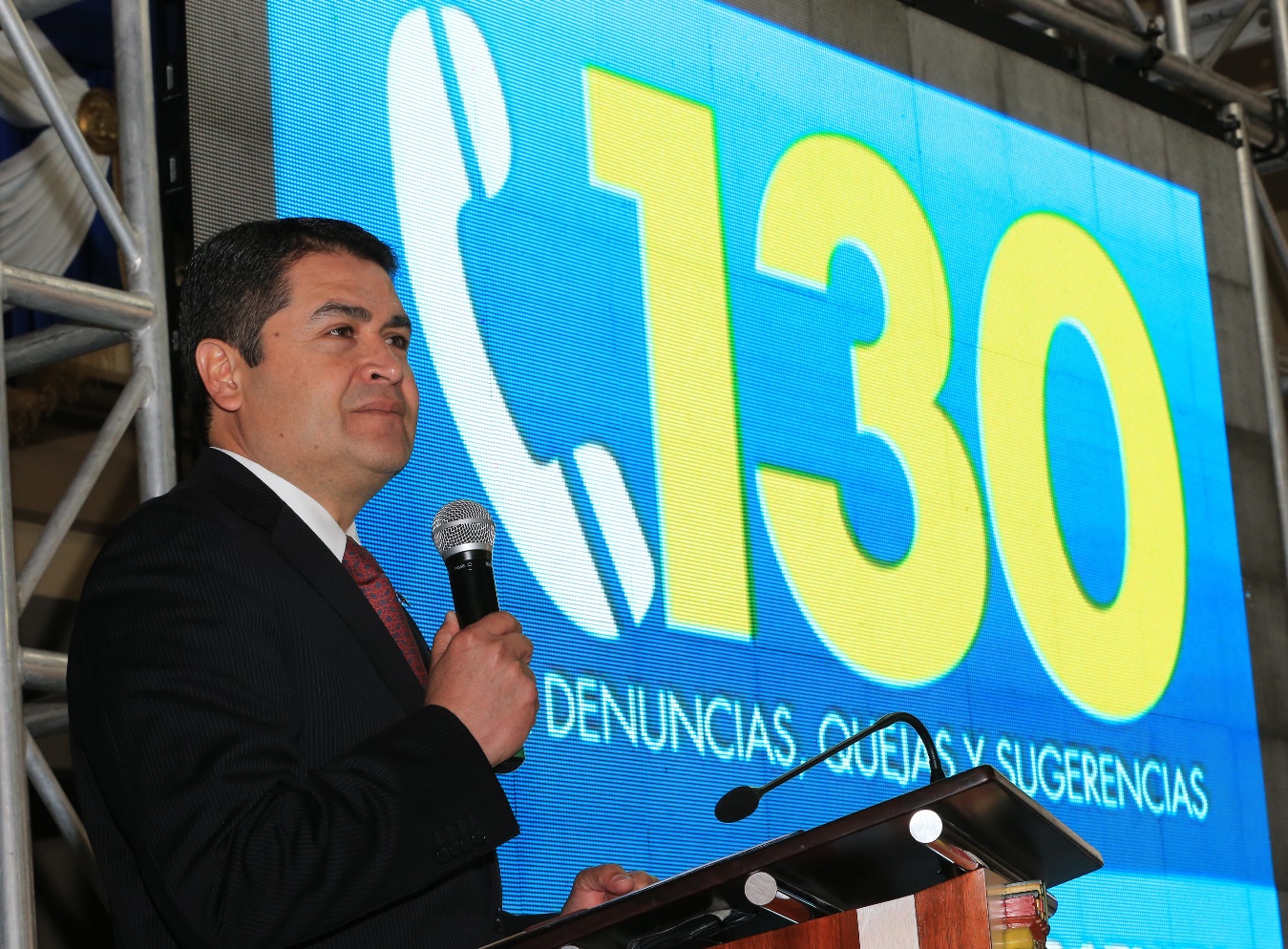 Tegucigalpa, 11 de septiembre.  Llamar al teléfono número 130 para denunciar los atropellos que puedan recibir del sector salud y de la Empresa Energía Honduras (EEH), pidió hoy el presidente Juan Orlando Hernández a los ciudadanos.“Compatriotas, marquen el número 130 y mándennos esa información. El número 130 está habilitado para recibir toda esa información”, insistió el mandatario en conferencia de prensa en Casa de Gobierno.El titular del Ejecutivo puntualizó que “voy a decir dos cosas en el tema de energía y salud: yo necesito que nos hagan llegar denuncias con  la suficiente argumentación para tomar decisiones”.Y “si en energía y en salud se están cometiendo atropellos, no vamos a tolerar a nadie que siga haciendo eso, no solamente con la sanción, en este caso de multas, si cabe, sino también con rescindir contratos o cancelar a las personas”, indicó.El presidente Hernández consideró que no se puede tratar de mejorar los ingresos de la ENEE atropellando a la gente.“Eso sí –enfatizó- cada quien tiene que pagar lo justo”.Denunció que “ha habido gente que no ha estado acostumbrada a pagar, principalmente empresas. Si se da el servicio, hay que pagar”.